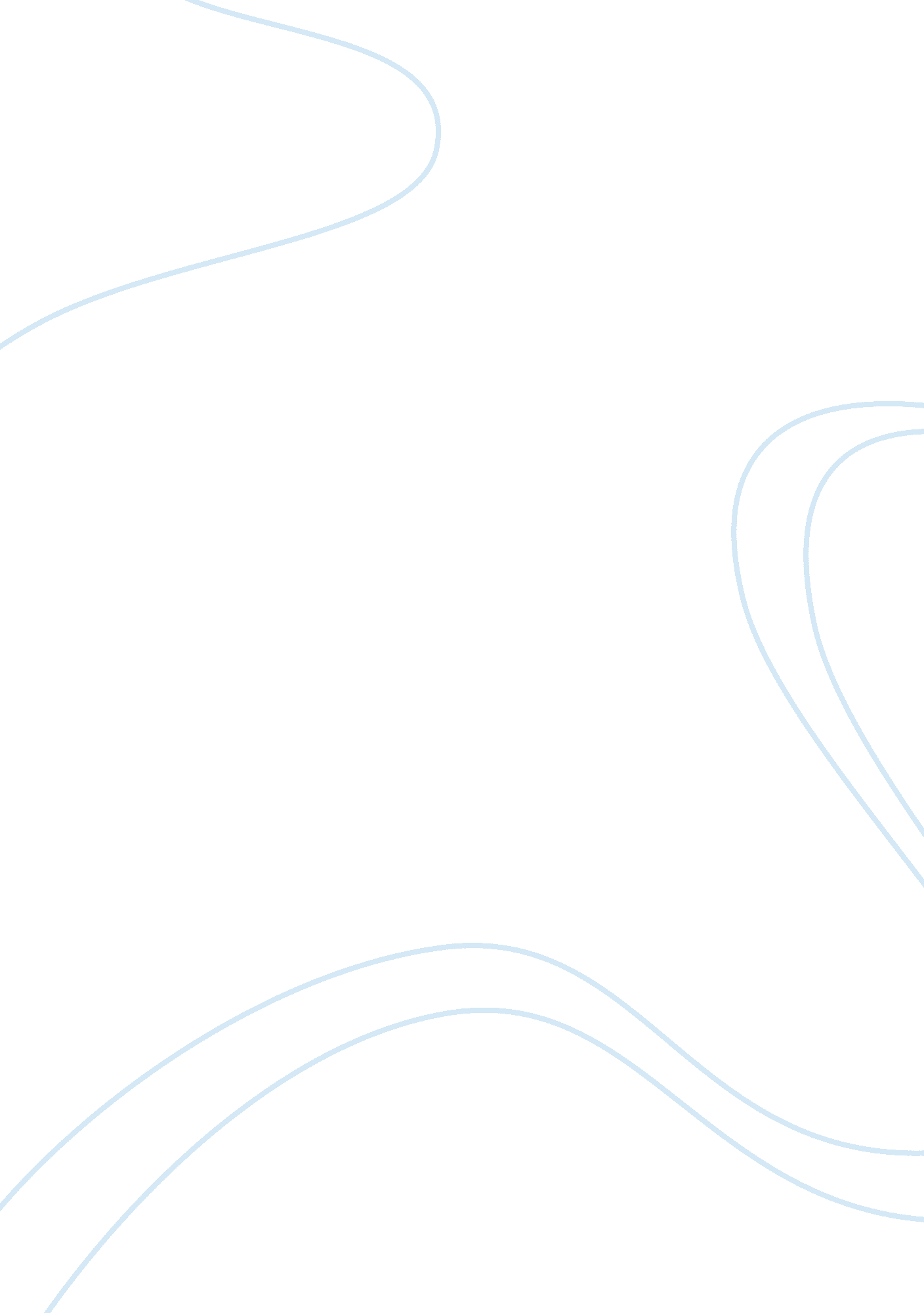 Results of children taking a medicationBusiness, Industries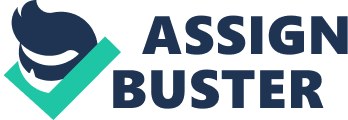 Important, this impertinence can seriously affect academic results, as children with ADD may not complete their examinations papers within the allocated time. I can vouch for this statement; from personal experience it is one of the hardest things taking a test in environment where you cannot concentration. You cannot help but constantly look at the clock or count every freckle on the kids arm in front of you. Across the world children are taking stimulants such as Rattail to control their behaviors. U. S. , Australia, Israel, Germany, and Iceland have shocking results of children taking a medication; About 3% of kids in the United States (This cart below displays the percentages of people on medications in each state of the United States), http://www. CDC. Gob/encoded/add/prevalence. Attempts://www. CDC. Gob/ encoded/add/medicated. HTML 2. 4% in Australia, 2. 5% in Israel, 2. 2% in Germany, and 7% of 10 year-old boys in Iceland take the stimulant. (John Cloud 1). According to Cloud The rise in ADD diagnoses among kids indicates one of two things: either children are more fidgety and less able to focus these days, or parents and doctors have become less patient with the squirms and jiggles of childhood. Probably both things are true: there’s more to distract kids today, all those Iceboxes and kids’ channels. And parents have a solution to fidgety children not to open to their grandparents: diagnose them with ADD and treat them with Rattail. In retrospect, “ Rapport has found that kids with ADD who are told to sit still perform worse On tests than those allowed to move around naturally’ (Cloud 1). Since people with ADD are told to sit still their minds make them go into a zone and they will tell themselves to do everything but sit still. Medication and prescription drugs can really turn around someone’s life a lull 180, but with questioning side effects the full turn around sometimes may not be worth it. Methamphetamine is used in treatments to control ADD. Methamphetamine is also found in narcolepsy medicines. Narcolepsy is a sleep disorder that causes excessive amounts of sleep throughout the day at anytime. “ Methamphetamine is in a class of medications called central nervous system (CONS) stimulants. It works by changing amounts of certain natural substances in the brain”(Pumped Health 1 The amounts of effects that can occur are very scary Side effects: nervousness, difficulty falling asleep or taming asleep, dizziness, nausea, vomiting, loss of appetite, stomach pain, diarrhea, heartburn, dry mouth, headache, muscle tightness, uncontrollable movement of a part of the body, restlessness, numbness, burning, or tingling in the hands or feet, decreased sexual desire, painful menstruation. Serious side effects: fast, pounding, or irregular heartbeat, chest pain, shortness of breath, excessive tiredness, slow or difficult speech, fainting, weakness or numbness of an arm or leg, seizures, changes in vision or blurred vision, agitation, believing things that are not true, feeling unusually suspicious of others, hallucinating (seeing things or hearing voices that do no exist), motor tics or verbal tics, depression, abnormally excited mood, mood changes, fever, hives, rash, blistering or peeling skin, itching, difficulty breathing or swallowing. Symptoms of overdoes may be: vomiting, agitation, uncontrollable shaking of a part of the body, muscle twitching, seizures, loss of consciousness, inappropriate happiness, confusion, hallucinating (hearing things or hearing voices that do not exist), sweating, flushing, headache, fever, fast, pounding, or irregular heartbeat, widening of pupils, and dry mouth or nose. With all of the above side affects and scary risks, should make people question whether or not they should choose to take the medication. First, changing diet for ADD can lead to so many benefits in the future. The percentage of children with a parent-reported ADD diagnosis increased by 22% between 2003 and 2007(Attention-Deficit/ Hyperactive Disorder). ” Clue to the shocking 22% statistic an action of some sort must be placed in order to help those with ADD. Eliminating certain sugars and various foods leads to many health benefits sometimes not even thought about. “ The natural treatment for ADD comes in many forms. An effective ADD ADD natural treatment works by improving overall health rather than working against the body which is the case with stimulant drugs” (http:// www. Dishearteningly. Mom/the-natural-treatment-for-add. PH). Allowing your body to naturally take in certain food will also help you nervous system. Eliminating sugar from your diet will help your brain function and bodily functions overall, not just for ADD. “ Skipping meals and snacks may also produce low blood sugar levels. As a result, children are more likely to be cranky and moody. Foods that are especially high in processed sugars may pike blood sugar levels. Spikes in blood sugar may result in energy bursts and more active behaviors. Soon after the spike, blood sugar levels often fall resulting in sleepy, cranky, moodiness. This is sometimes referred to as the “ spike and crash syndrome. ” “ While studies have not shown sugar to cause or worsen the symptoms of ADD, limiting your child’s intake of added sugar makes sense both from a weight-management standpoint as well as when trying to avoid sudden energy bursts and then falls that processed sugar can provide? the quick energy peaks and valleys can leave kids uncomfortable ND possibly unable to focus,” notes Dry. Shush. Various meal plans must be followed by ADD people. The results in food plans are very shocking and lead to awesome results. Now that a link has been found, researchers will be looking to confirm the British study and build upon it. “ My guess is that if we do similarly systematic work with other additives, we’d learn they, too, have implications for behavior,” says Dry. James Perrine, professor of pediatrics at Harvard. “ My friends who study the food industry say we have about 70, 000 new products a year, so children are facing tremendous numbers of new opportunities for things that may not be good for them. ” The study, he says, is one more reason to cheer the movement toward organic and natural foods (Wallis 2). Also according to Keats Low, “ A balanced diet emphasizes fruits, vegetables, whole grains, and fat-free or low-fat milk products. It also includes lean meats, poultry, fish, beans, eggs, and nuts. Additionally, a healthy diet is low in saturated fats, trans fats, cholesterol, salt, and added sugars-Good nutrition can play a complementary role in a child’s treatment. When a child’s diet is balanced and healthy, his (or her) ADD symptoms may be a little deter controlled (Low 1 Furthermore, medication companies are in it for the money. Just in “ 2004 revenues for ADD medication were over $2. Billion in the U. S. (Handel 1). That’s a big business 2. 4 billion dollars of Americans money. “ The production of Dermal and Dexedrine, medicines used to treat ADD, has risen, 000 % in nine years (Handel 1). ” Throughout the research, articles open articles on science tested experiments proving that changing diet is a much more affective safer way of controlling ADD. In n experiment done by Karen L. Harding PhD. ; Richard D. Judas PhD. ; and Charles E Gang MD. PhD. They founded some very interesting facts and information. 